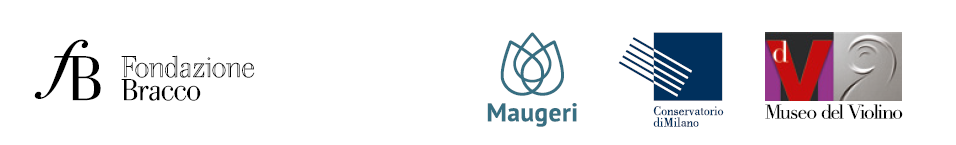 CICLO “MUSICA E MEDICINA: DAL BENESSERE ALLA CURA”La musica che cura: il contributo della ricerca italiana basata sull’evidenzaCREMONA; 19 aprile 20239.00-9.30	Arrivo partecipanti e registrazione9.30-9.50	Saluti istituzionali9.50-10.00	Introduzione: Enzo Grossi10.00-10.20	Musica e musicoterapia in ambito terapeutico-riabilitativo: stato dell’arte e prospettive della ricerca italiana: Alfredo RaglioI Sessione – Moderatori: Enzo Grossi - Bruno Restelli10.20-10.40	Beneficial effects of listening to classical music in patients with heart failure: a randomized controlled trialFrancesco Burrai10.40-11.00 	Walking to your right music: a randomized controlled trial on the novel use of treadmill plus music in Parkinson’s diseaseRocco Salvatore Calabrò11.00-11.20 	Hand rehabilitation with sonification techniques in the subacute stage of strokeMonica Panigazzi11.20-11.40	Music Therapy for Preoperative Anxiety Reduction in Women Undergoing Total Laparoscopic Hysterectomy: A Randomized Controlled TrialJvan Casarin11.40-12.00	Discussione12.00-13.00       Intermezzo musicale 13.00-14.00       Pausa pranzoII Sessione – Moderatori: Giancarlo Agnelli - Alfredo Raglio14.00-14.20	Music Training Increases Phonological Awareness and Reading Skills in Developmental Dyslexia: A Randomized controlled trial Elena Flaugnacco14.20-14.40 	An integrative cognitive rehabilitation using neurologic music therapy in multiple sclerosisFederica Impellizzeri14.40-15.00 	Combining drug and music therapy in patients with moderate Alzheimer’s disease: a randomized studyAnna Rita Giovagnoli15.00-15.20	Machine learning techniques to predict the effectiveness of music therapy: A randomized controlled trialLuca Manzoni15.20-15.40	“Music reduces pain perception in healthy newborns: A comparison between different music tracks and recoded heartbeat”	Andrea Rossi15.40-16.00	Effects of Intraoperative Auditory Stimulation on Pain and Agitation on Awakening After       Pediatric Adenotonsillectomy. A Randomized Clinical Trial 		Enrico Muzzi16.00 – 16.30    Discussione